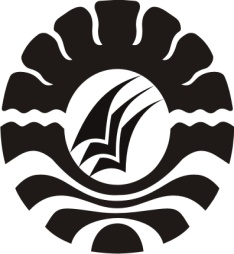 SKRIPSIPENERAPAN TEKNIK TEAM GAMES TOURNAMENT DALAM BIMBINGAN KELOMPOK UNTUK MENINGKATKANKEMAMPUAN KOMUNIKASI SISWA DI DEPANKELAS DI SMA NEGERI 1 POLOMBANGKENGSELATAN KABUPATEN TAKALARISTNAENI NURJURUSAN PSIKOLOGI PENDIDIKAN DAN BIMBINGANFAKULTAS ILMU PENDIDIKANUNIVERSITAS NEGERI MAKASSAR2013